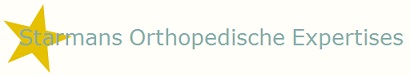 Aanmeldingsformulier second opinion VerwijzerNaam:      Functie:       Telefoonnummer:      E-mailadres:      ClientNaam:      Geboortedatum:      Adres:      Telefoonnummer:      E-mailadres:      Beroep:      FactuurIBAN nummer:      t.n.v.:      Aanvullende Informatie